KEFRI/F/SM/11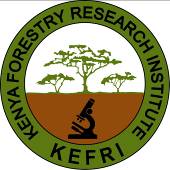 TREE SEED MOISTURE CONTENT FORMTest Centre ………………………………………………………………………………………………Test No ……………………………………. Batch No ………………………………………………..Tree Species………………………………………….. Provenance …………………………………Date of collection …………………………..….. Date of storage …………………………..........Storage facility ……………………………………Type of Storage Container……………………Storage status of seed (e.g. bare seeds, with pericarp, with pulp, in pod)………………………………………………………………………………………………………………State of test samples: full/ cut into pieces/ in pod)Date tested ………………………………………….M1 = Weight of dish + lidM2 = Weight of dish + lid + ‘wet’ seeds M3 = Weight of dish + lid + ‘dry’ seedsCalculations of MC = M2 – M3     X      100                                   M2 – M1Remarks ………………………………………………..................................................................  ………………………………………………………………………………………………………Tested by …………………….………... Signed…………………………Date…………………..Checked by………………………………Signed……………..…………Date…………………..ReplicateM1M2M3MC ( % )Difference Between Replicates ( % )123Mean